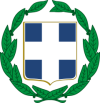 ΕισαγωγήΑγαπητοί γονείς και μαθητές/τριες,Η σχολική κοινότητα είναι μια οργανωμένη ομάδα που έχει όλα τα χαρακτηριστικά της κοινωνίας. Και ο ρόλος του σχολείου είναι να προετοιμάζει τους νέους ώστε να ενταχθούν ομαλά στην κοινωνία. Επομένως και η εσωτερική οργάνωση της σχολικής ζωής πρέπει να στοχεύει στην εκπαίδευση και διαπαιδαγώγηση των νέων κατά τα πρότυπα και τις ανάγκες μιας δημοκρατικής κοινωνίας.Ο παρών «εσωτερικός κανονισμός λειτουργίας» είναι σύμφωνος με την ισχύουσα νομοθεσία (άρθρο 37, Ν.4692/2020), τις εγκυκλίους, συντάχθηκε ύστερα από εισήγηση του Διευθυντή του Σχολείου, με τη συμμετοχή όλων των μελών του Συλλόγου Διδασκόντων και  των μελών του Σχολικού  Συμβουλίου. Έχει εγκριθεί από τη Συντονίστρια Εκπαιδευτικού Έργου κ. Εγγλέζου Φωτεινή που έχει την παιδαγωγική ευθύνη του σχολείου μας καθώς και από τον Διευθυντή Δ ́ Διεύθυνσης  Π.Ε. Αθήνας  κ. Κουμέντο Ιωάννη.Περιλαμβάνει όρους και κανόνες στηρίζοντας την εφαρμογή τους στον αμοιβαίο σεβασμό, στη συλλογική συνείδηση, στη συναίνεση και συμμετοχή στη διαμόρφωση των συνθηκών της σχολικής ζωής χωρίς όμως να θέτει εμπόδια στην ελεύθερη έκφραση και στον πλουραλισμό απόψεων.Με αυτόν τον τρόπο διαμορφώνεται στο σχολείο ένα παιδαγωγικό και διδακτικό κλίμα που συμβάλλει στην αποφυγή εντάσεων και συγκρούσεων και διευκολύνει την αποτελεσματική λειτουργία του.Ο εσωτερικός κανονισμός λειτουργίας δίνει έμφαση στην πρόληψη και όχι στην καταστολή και στην επιβολή ποινών, ενθαρρύνει την ελεύθερη ανάπτυξη της προσωπικότητας του μαθητή/της μαθήτριας, προάγει τη συλλογική λειτουργία, παράλληλα με την ατομική αναγνώριση και την έννοια της ατομικής ευθύνης, διαμορφώνοντας ένα «υγιές» σχολικό και μαθησιακό περιβάλλον και προσδίδοντας δημοκρατικό περιεχόμενο στη σχολική ζωή. Με την έναρξη του σχολικού έτους κοινοποιείται σε όλους τους  γονείς/κηδεμόνες  και  αναρτάται    στην  ιστοσελίδα  του Σχολείου.Σας ευχαριστούμε εκ των προτέρων για την εφαρμογή του κανονισμού και ευελπιστούμε στην πρόθυμη συνεργασία μαθητών/τριών και γονέων με το εκπαιδευτικό προσωπικό του σχολείου, προκειμένου να επιτευχθούν οι κοινοί στόχοι όλων μας: η αγωγή, η καλλιέργεια και η ασφάλεια των μαθητών.Ο Κανονισμός επικαιροποιείται σε τακτά χρονικά διαστήματα, μέσω της προβλεπόμενης από τον νόμο συμμετοχικής διαδικασίας όλων των μελών της σχολικής κοινότητας, έτσι ώστε να συμπεριλαμβάνει νέες νομοθετικές ρυθμίσεις, να ανταποκρίνεται στις αλλαγές των συνθηκών λειτουργίας του Σχολείου και τις κατά καιρούς, αποφάσεις των αρμόδιων συλλογικών οργάνων του.ΛΕΙΤΟΥΡΓΙΑ ΣΧΟΛΕΙΟΥ ΠροσέλευσηΤο ωράριο λειτουργίας της πρωινής βάρδιας του σχολείου είναι 8.15-13.15 καθημερινά. Οι μαθητές/τριες παραμένουν στο σχολείο όλο αυτό το διάστημα. Η παρουσία των μαθητών/τριών και η παρακολούθηση όλων των μαθημάτων και των διδακτικών δραστηριοτήτων είναι υποχρεωτική.  Η ώρα προσέλευσης των μαθητών/τριών στο σχολείο είναι αυστηρά από τις 08:00 π.μ – 8:15 π.μ., από την είσοδο της οδού Σολωμού. Πρέπει να μην αργοπορούν και να παρευρίσκονται στην πρωινή συγκέντρωση, αφού αυτή είναι η μοναδική ευκαιρία για επαφή και ενημέρωση του συνόλου της σχολικής κοινότητας.Το ημερήσιο διδακτικό ωράριο, έχει ως εξής:Οι γονείς - κηδεμόνες των μαθητών/τριών που είναι εγγεγραμμένοι στο Ολοήμερο Πρόγραμμα δηλώνουν από την αρχή της σχολικής χρονιάς την ακριβή ώρα αποχώρησης από το σχολείο στις 15:00΄ ή στις 16:00΄, η οποία σύμφωνα με τη νομοθεσία δε δύναται να αλλάξει. Οι μαθητές/μαθήτριες τηρούν το ωράριο του καθημερινού προγράμματος. Ιδίως τηρούν την ώρα έναρξης των μαθημάτων (8:15) και κάθε άλλης σχολικής εκδήλωσης (πρωινή προσευχή, εορταστικές εκδηλώσεις, παρελάσεις, εκπαιδευτικές εξορμήσεις, εκδρομές κ.ά.). Η είσοδος στον προαύλιο χώρο επιτρέπεται μόνο για τους μαθητές/μαθήτριες και το προσωπικό του σχολείου. Οι ενήλικες που συνοδεύουν τα παιδιά τους, αφού βεβαιωθούν ότι αυτά εισήλθαν στο προαύλιο, παραμένουν έξω από αυτό.  Για λόγους ασφαλείας των μαθητών/τριών αλλά και για την ομαλή λειτουργία του προγράμματος οι αυλόπορτες κλείνουν στις 08:15΄ από τους εφημερεύοντες και το πρόγραμμα αρχίζει με την ομαδική προσευχή με ευθύνη των εκπαιδευτικών που εφημερεύουν. Αλλόθρησκοι μαθητές/μαθήτριες έχουν δικαίωμα να μη μετέχουν στην πρωινή προσευχή, οφείλουν όμως να βρίσκονται στον χώρο του σχολείου όσο αυτή διαρκεί και να σέβονται την ιερότητα της στιγμής.Φροντίζουμε να είμαστε συνεπείς στην ώρα προσέλευσης. Η είσοδος στο σχολείο για τους μαθητές/τριες που θα προσέρχονται μετά τις 8:15΄ θα είναι κλειστή. Θα γίνονται δεκτοί στο σχολείο στο πρώτο διάλειμμα, δηλαδή στις 9:40΄ από την είσοδο της οδού Ρήγα Φεραίου. Η επαναλαμβανόμενη αργοπορημένη πρωινή προσέλευση μαθητών/τριών στο σχολείο δημιουργεί σοβαρό παιδαγωγικό πρόβλημα στη λειτουργία του τμήματος και καταγράφεται ως αδικαιολόγητη απουσία από τα μαθήματα. Φοίτηση Η απουσία των μαθητών/τριών από τα μαθήματα δικαιολογείται μόνον όταν συντρέχει σοβαρός λόγος (ασθένεια, έκτακτα οικογενειακά γεγονότα κ.ά.). Σε περίπτωση που ένας μαθητής/μαθήτρια απουσιάζει, πρέπει να ενημερώνεται ο εκπαιδευτικός της τάξης για τον λόγο της απουσίας και όταν η απουσία είναι πολυήμερη ή επαναλαμβανόμενη ενημερώνεται και η Διεύθυνση του σχολείου.  Σε περίπτωση που γονέας χρειαστεί, για ειδικό λόγο, να πάρει το παιδί του πριν τη λήξη των μαθημάτων, χρειάζεται να ενημερώσει εγκαίρως -την ίδια ημέρα- τον εκπαιδευτικό της τάξης και τη Διεύθυνση του Σχολείου. Για τη συμμετοχή των μαθητών/τριών στο μάθημα της Φυσικής Αγωγής, καθώς και τις αθλητικές δραστηριότητες του σχολείου, απαραίτητο είναι οι μαθητές/μαθήτριες των Α' και Δ΄ τάξεων να προσκομίσουν εγκαίρως το Ατομικό Δελτίο Υγείας Μαθητή/τριας(ΑΔΥΜ). Για τη συμμετοχή των μαθητών/τριών σε ορισμένες εξωσχολικές αθλητικές δραστηριότητες θα αποστέλλεται το ανάλογο έντυπο προς συμπλήρωση. Διάλειμμα Κατά τη διάρκεια του διαλείμματος όλοι οι μαθητές/μαθήτριες βγαίνουν από τις αίθουσες και κατεβαίνουν στο προαύλιο. Ο κάθε εκπαιδευτικός φροντίζει για τον αερισμό και την καθαριότητα της τάξης του και εξέρχεται τελευταίος, αφού κλειδώσει την αίθουσα. Δεν επιτρέπεται η παραμονή των μαθητών/τριών στις αίθουσες ή στους διαδρόμους του σχολείου.Σε περίπτωση κακοκαιρίας οι μαθητές/τριες παραμένουν στην αίθουσα διδασκαλίας υπό την επιτήρηση του εκπαιδευτικού με τον οποίο  ολοκληρώθηκε η ώρα διδασκαλίας. Κανένας μαθητής/καμία μαθήτρια και για κανένα λόγο δε μένει μέσα στην αίθουσα μόνος του/μόνη της.  Κατά τη διάρκεια του διαλείμματος δεν επιτρέπεται κανένας ανήλικος ή ενήλικος να παρακολουθεί, να συνομιλεί ή να δίνει αντικείμενα σε μαθητές /μαθήτριες του σχολείου από τα κάγκελα του προαύλιου χώρου. Εάν επιθυμεί να δώσει φαγητό στο παιδί του καλό είναι να παραδίδεται αυτό από τον γονέα/κηδεμόνα σε εφημερεύοντα δάσκαλο του σχολείου.  Το διάλειμμα είναι χρόνος παιχνιδιού, ανάπτυξης κοινωνικών σχέσεων αλλά και χρόνος κάλυψης φυσικών αναγκών (φαγητό, νερό, τουαλέτα). Εάν προκύψει οποιοδήποτε πρόβλημα απευθύνονται στους εφημερεύοντες δασκάλους, που βρίσκονται στο προαύλιο και δεν εισέρχονται στο χώρο του σχολείου χωρίς άδεια. Οι μαθητές/μαθήτριες  οφείλουν να μένουν στο χώρο που έχει οριστεί για το τμήμα τους και να διατηρούν καθαρό το προαύλιο. Μόλις χτυπήσει το κουδούνι για μάθημα προσέρχονται γρήγορα στον χώρο συγκέντρωσης και κατόπιν, πάντα με τη συνοδεία των εκπαιδευτικών, πηγαίνουν με σειρά στις αίθουσες. Αποχώρηση         Οι μαθητές/μαθήτριες σε καμία περίπτωση δεν φεύγουν από το σχολείο πριν τη λήξη των μαθημάτων χωρίς άδεια. Αν παρουσιαστεί ανάγκη έκτακτης αποχώρησης κατά τη διάρκεια του σχολικού ωραρίου (π.χ. ασθένεια), ενημερώνεται ο γονέας – κηδεμόνας για να προσέλθει στο σχολείο και να παραλάβει το παιδί του, υπογράφοντας το έντυπο της πρόωρης αποχώρησης.       Οι μαθητές/μαθήτριες που συνοδεύονται καθημερινά κατά την αποχώρησή τους περιμένουν τον κηδεμόνα τους, ακόμα και αν αυτός καθυστερήσει, και δε φεύγουν ποτέ από το σχολείο ασυνόδευτοι.       Η αποχώρηση των μαθητών/τριών από το σχολείο γίνεται ως εξής, υπό την εποπτεία των εφημερευόντων:Στο τέλος του υποχρεωτικού προγράμματος στις 13:15΄ (λήξη) όλοι οι μαθητές/όλες οι μαθήτριες που ολοκληρώνουν το πρόγραμμά τους αναχωρούν από τις εξόδους του σχολείου ως εξής:Οι μαθητές/μαθήτριες των Δ΄, Ε΄ και Στ΄ τάξεων αποχωρούν από την έξοδο της οδού Σολωμού καιΟι μαθητές/μαθήτριες των Α΄, Β΄ και Γ΄ τάξεων αποχωρούν από την έξοδο της οδού Ρήγα Φεραίου .Στο τέλος του ολοήμερου προγράμματος οι μαθητές/μαθήτριες που είναι εγγεγραμμένοι σε αυτό αποχωρούν από την έξοδο της οδού Σολωμού, σύμφωνα με την ώρα αναχώρησης που έχουν δηλώσει οι γονείς-κηδεμόνες τους στην αρχή της  σχολικής χρονιάς, δηλαδή είτε στις 15:00΄ είτε στις 16.00΄. Η ευθύνη για την ασφάλεια των παιδιών μετά το ωράριο λειτουργίας του σχολείου ανήκει αποκλειστικά στους γονείς-κηδεμόνες. Όσοι από αυτούς συνοδεύουν τους μαθητές/τριες κατά την αποχώρησή τους, πρέπει να προσέρχονται έγκαιρα για την παραλαβή τους και να περιμένουν έξω από τις εισόδους του σχολείου. Κάθε καθυστέρηση στην προσέλευση των συνοδών δημιουργεί κινδύνους για την ασφάλεια των μαθητών/τριών που ολοκληρώνουν το πρόγραμμά τους, αλλά και για όσους συνεχίζουν το μάθημα. Για οποιαδήποτε αλλαγή στο πρόγραμμα οι γονείς θα ενημερώνονται από το σχολείο. Η ενημέρωση θα γίνεται είτε με γραπτή ανακοίνωση είτε από την ιστοσελίδα του σχολείου, είτε μέσω ηλεκτρονικού ταχυδρομείου.ΣΥΜΠΕΡΙΦΟΡΑ Άμεσος αντικειμενικός σκοπός των συνεπειών είναι η εξασφάλιση της τάξης ώστε να διεξάγεται απρόσκοπτα η σχολική εργασία. Απώτερος σκοπός είναι να βοηθηθούν οι μαθητές/τριες να αποκτήσουν υπευθυνότητα, αυτοπειθαρχία και σεβασμό προς τους κανόνες της σχολικής ζωής. Γενικοί κανόνεςΚατά την παραμονή τους στο σχολείο οι μαθητές/τριες οφείλουν να σέβονται, να υπακούουν και να συνεννοούνται με τους δασκάλουs σύμφωνα με τις απαιτήσεις των κανόνων ευγένειας, τον κανονισμό του σχολείου και τους νόμους της Πολιτείας. Το ίδιο  ισχύει και κατά τη μετάβαση των μαθητών/τριών προς και από το σχολείο με το σχολικό λεωφορείο, κατά τη διάρκεια των εκδρομών, περιπάτων, πολιτιστικών εκδηλώσεων και γενικά σε κάθε περίπτωση που οι μαθητές/τριες λειτουργούν με αυτή τους την ιδιότητα. Για τις παραβάσεις προβλέπονται από την εκπαιδευτική νομοθεσία συνέπειες που ξεκινούν από την παρατήρηση και  κλιμακώνονται (Παρατήρηση - Επίπληξη – Ενημέρωση Γονέων – Ενημέρωση Συντονιστή Εκπαιδευτικού Έργου) ανάλογα με τη σοβαρότητα του παραπτώματος ως  και την αλλαγή σχολικού περιβάλλοντος.Η προστασία του σχολικού κτιρίου και της περιουσίας του είναι υπόθεση όλων. Όλοι οφείλουμε να προσέχουμε τα έπιπλα και τις εγκαταστάσεις του Σχολείου.Κάθε καταστροφή, εκτός από τη ζημιά και τη δυσκολία αποκατάστασης, ασχημίζει και υποβαθμίζει τον χώρο στον οποίο βρισκόμαστε πολλές ώρες την ημέρα. Γι’ αυτό διατηρούμε τους χώρους καθαρούς, δεν γράφουμε στα θρανία και στους τοίχους, δεν προκαλούμε φθορές στα έπιπλα και στο εποπτικό υλικό.Ιδιαίτερα σοβαρά παραπτώματαΤο σχολείο μας θεωρεί τα παρακάτω παραπτώματα των μαθητών/τριών ως σοβαρές παραβάσεις του εσωτερικού κανονισμού και τις αντιμετωπίζει αναλόγως:Α).Καταστροφή η παραμόρφωση περιουσιακού στοιχείου του σχολείου, με οποιαδήποτε τρόπο  ή μέσο.Β). Καταστροφή ή κλοπή ατομικής περιουσίας μαθητή/τριας.Γ). Κάθε εσκεμμένη πράξη που έχει ως σκοπό ή συνέπεια τη διατάραξη της τάξης ή της εκπαιδευτικής διαδικασίας στον χώρο του σχολείου.Συμπεριφορά στην τάξηΔεν επιτρέπεται να βγαίνουν οι μαθητές/τριες από την τάξη για νερό ή τουαλέτα αμέσως μετά το διάλειμμα. Σε περιπτώσεις έκτακτης ανάγκης και μόνο, ο δάσκαλος δίνει τη σχετική άδεια.Για να μετακινηθούν οι μαθητές/τριες μέσα στην αίθουσα για οποιονδήποτε λόγο ζητούν άδεια από τον δάσκαλό τους.Είναι όλοι υπεύθυνοι για την καθαριότητα του πίνακα, των θρανίων και γενικά της αίθουσας.Το φιλικό κλίμα μέσα στην τάξη είναι επιθυμία όλων. Δεν πρέπει οι μαθητές/τριες να ξεπερνούν τα όρια της ευπρέπειας. Για να μιλήσει κάποιος μαθητής/τρια στην τάξη σηκώνει χέρι και περιμένει να του δοθεί ο λόγος.Η αυθάδεια και οι αντιρρήσεις που διατυπώνονται με αγένεια θεωρούνται κακή συμπεριφορά και έχουν τις ανάλογες συνέπειες. Οι μαθητές/τριες για οποιοδήποτε πρόβλημά τους απευθύνονται πρώτα στον υπεύθυνο δάσκαλο του τμήματός τους, κατόπιν και αν δεν λυθεί το πρόβλημά τους, στον Διευθυντή του σχολείου.Συμπεριφορά ως προς τους συμμαθητές/τριεςΟι μαθητές/τριες πρέπει να σέβονται τη γνώμη και την ιδιαίτερη προσωπικότητα των άλλων. Δεν κάνουν ειρωνικά σχόλια, κακόβουλη ή προσβλητική κριτική.Η χωρίς άδεια χρήση ή φθορά των προσωπικών αντικειμένων των συμμαθητών/τριών τους είναι σοβαρά παραπτώματα και έχουν συνέπειες, ακόμα και αν γίνονται ως παιχνίδι. Οι φραστικές προσβολές, οι ύβρεις και πολύ περισσότερο, η σωματική βία κατά των συμμαθητών/τριών είναι απαράδεκτες πράξεις που θεωρούνται σοβαρότατο παράπτωμα.Το ίδιο απαράδεκτες πράξεις θεωρούνται και η διάδοση φημών, ο αποκλεισμός συμμαθητή/τριας από ομαδικές εκπαιδευτικές ή ψυχαγωγικές δραστηριότητες ή η παρακίνηση τρίτων για την απομόνωση αυτών.Ειδικότερα δεν επιτρέπεται αυστηρώς:Να χτυπάμε, να κλωτσάμε, να σπρώχνουμε, να προκαλούμε πόνο ή τραυματισμό.Να λέμε στους άλλους να μην κάνουν σε έναν συμμαθητή/μία συμμαθήτριά μας παρέα.  Να ακολουθούμε έναν συμμαθητή/μια συμμαθήτριά μας ή να τον κοιτάζουμε επίμονα και απειλητικά ή να λέμε άσχημα πράγματα για έναν συμμαθητή/μια συμμαθήτριά μας πίσω από την πλάτη του.Να κρύβουμε, να λερώνουμε, να παίρνουμε ή να καταστρέφουμε πράγματα κάποιου συμμαθητή/κάποιας συμμαθήτριάς μας. Να απειλούμε έναν συμμαθητή/μια συμμαθήτριά μας να μας φέρει χρήματα ή να μας δώσει πράγματα. Να κοροϊδεύουμε ή να λέμε προσβλητικά/υποτιμητικά σχόλια για τη φυλή την καταγωγή, την οικογένεια, την οικονομική κατάσταση, το ντύσιμο ή την εμφάνιση κάποιου.Να βρίζουμε, να ειρωνευόμαστε, να κάνουμε χειρονομίες, να γράφουμε άσχημα πράγματα για έναν συμμαθητή/μια συμμαθήτριά μας.Να αγγίζουμε έναν συμμαθητή/μια συμμαθήτριά μας με έναν τρόπο που του/της είναι δυσάρεστος.Να στέλνουμε προσβλητικά μηνύματα είτε με σημειώματα μέσα στην τάξη, είτε με mail ή στο κινητό, ή στο διαδίκτυο.Να βγάζουμε φωτογραφίες ή βίντεο με το κινητό και να το δείχνουμε στους άλλους ή να το αναρτούμε στο διαδίκτυο.Να φέρνουμε οποιουδήποτε είδους παιχνίδι, εκτός αν έχει ζητηθεί κάτι συγκεκριμένο από εκπαιδευτικό του σχολείου.Να λέμε ψέματα, να απειλούμε έναν συμμαθητή/μια συμμαθήτριά μας ότι αν καταδώσει κάποια άσχημη συμπεριφορά μας θα του κάνουμε κακό.Επιπλέον, αν δούμε κάποιον συμμαθητή/κάποια συμμαθήτριά μας να φέρεται άσχημα σε κάποιον άλλο, δεν γελάμε και δεν τον/την υποστηρίζουμε. Δεν μένουμε αδιάφοροι. Δεν είμαστε αθώοι παρατηρητές, αλλά έχουμε υποχρέωση να υπερασπιστούμε, ή να πάρουμε το μέρος του συμμαθητή/της συμμαθήτριάς μας. Δεν είναι «κάρφωμα» αν μιλήσουμε σε έναν ενήλικα, είναι προστασία και δικαίωμά μας. Συμπεριφορά στους κοινόχρηστους χώρους.Όταν οι μαθητές/τριες βγαίνουν για διάλειμμα ή επιστρέφουν στην τάξη δεν τρέχουν στις σκάλες, δεν κάνουν φασαρία και δεν σπρώχνουν τους συμμαθητές/τις συμμαθήτριές τους. Μπορεί να προκληθεί σοβαρό ατύχημα.Για οποιοδήποτε θέμα, τα παιδιά πρέπει να απευθύνονται στους εφημερεύοντες εκπαιδευτικούς.Στη διάρκεια του διαλείμματος δεν επιτρέπεται η μπάλα, όπως επίσης και το παιχνίδι (κλωτσιές)  με τα μπουκάλια. Κανένας μαθητής/τρια δεν ανεβαίνει στην τάξη του/της για οποιοδήποτε λόγο όσο διαρκεί το διάλειμμα. Δεν ξεχνάμε το πρωινό μας γεύμα στην τάξη.Όταν οι μαθητές/τριες κυκλοφορούν εκτός της αίθουσας διδασκαλίας για οποιονδήποτε λόγο κατά τις ώρες των μαθημάτων δεν κάνουν φασαρία.Οι κοινόχρηστοι χώροι (διάδρομοι, τουαλέτες, προαύλιο κλπ) χρησιμοποιούνται από όλους. Γι’ αυτό είναι ευθύνη όλων να τους διατηρούν ευπρεπείς και καθαρούς.Στο εργαστήριο Πληροφορικής, στις αίθουσες Εικαστικών και Μουσικής και στους χώρους άθλησης ισχύουν οι κανόνες που έχουν θέσει οι εκπαιδευτικοί που διδάσκουν το  αντίστοιχο μάθημα.Σε περιπτώσεις κρύου ή βροχής, μετά από εντολή της Διεύθυνσης, παραμένουν στις αίθουσές τους. Οι μαθητές/τριες φροντίζουν να μην χάνουν τα φυλλάδια εργασιών και τις ανακοινώσεις που τους χορηγεί το σχολείο.Οι μαθητές/τριες έχουν καθημερινά στην τσάντα τους τα βιβλία και τα τετράδια που προβλέπονται από το εβδομαδιαίο ωρολόγιο πρόγραμμα.Οι μαθητές/τριες μιλούν πάντοτε με ευγένεια προς τους συμμαθητές/τις συμμαθήτριές τους και με σεβασμό προς τους δασκάλους και όλους όσοι εργάζονται στο σχολείο.ΣΧΟΛΙΚΕΣ ΕΚΔΗΛΩΣΕΙΣ-ΔΡΑΣΤΗΡΙΟΤΗΤΕΣ Το σχολείο οργανώνει μια σειρά εκδηλώσεων/δραστηριοτήτων, που στόχο έχουν τη σύνδεση σχολικής και κοινωνικής ζωής και τον εμπλουτισμό των υπαρχουσών γνώσεων των μαθητών/μαθητριών. Οι διδακτικές επισκέψεις και οι  σχολικές γιορτές είναι μέρος της σχολικής ζωής, γι’ αυτό οι μαθητές/μαθήτριες δεν πρέπει να απουσιάζουν από αυτές, παρά μόνο αν έχουν σοβαρό λόγο. Οι ώρες προσέλευσης και αποχώρησης των μαθητών/τριών παραμένουν αμετάβλητες σε περίπτωση διδακτικής επίσκεψης, ενώ σε περίπτωση γιορτής το ωράριο διαμορφώνεται αναλόγως (π.χ. στις Εθνικές γιορτές ορίζεται η διάρκεια της γιορτής και δε λειτουργεί το Ολοήμερο).Κινητά τηλέφωνα - Ηλεκτρονικές συσκευές - Εξωσχολικά αντικείμεναΑπαγορεύονται στο σχολείο παντός είδους αντικείμενα που η χρήση τους μπορεί να θέσει σε κίνδυνο την υγεία και τη σωματική ακεραιότητα των μαθητών. Πιο αναλυτικά οι μαθητές/τριες, εκτός από τα αναγκαία σχολικά είδη για το ημερήσιο πρόγραμμά τους, δεν επιτρέπεται να φέρνουν στο σχολείο μπάλες και παιχνίδια, πολύτιμα αντικείμενα, τιμαλφή ή άλλα υλικά.Επίσης εντός του σχολικού χώρου οι μαθητές/τριες δεν επιτρέπεται να φέρνουν κινητά τηλέφωνα, ταμπλέτες, “έξυπνα” ρολόγια χειρός και οποιαδήποτε άλλη ηλεκτρονική συσκευή ή παιχνίδι που διαθέτει σύστημα καταγραφής και επεξεργασίας εικόνας και ήχου (υπ’ αρ. Φ.25/103373/Δ1/22-6-2018 εγκύκλιο ΥΠ.Π.Ε.Θ.). Κάθε παρέκκλιση από τα ανωτέρω αποτελεί αντικείμενο παιδαγωγικού ελέγχου και αντιμετωπίζεται σύμφωνα με τα προβλεπόμενα στην υπ’αριθμ. 10645/ΓΔ4/22-1-2018 Υ.Α. (ΦΕΚ 120/τ.Β’/23-1-2018) παιδαγωγικά μέτρα. Παιδαγωγικός έλεγχος-ΕΠΙΔΟΣΗ ΜΑΘΗΤΩΝ/ΤΡΙΩΝ Παιδαγωγικός έλεγχοςΤο Σχολείο, ως φορέας αγωγής, έχει καθήκον να λειτουργεί έτσι ώστε οι μαθητές/μαθήτριες να συνειδητοποιήσουν ότι κάθε πράξη τους έχει συνέπειες, να μάθουν να αναλαμβάνουν την ευθύνη των επιλογών τους και να γίνουν υπεύθυνοι πολίτες. Αν η συμπεριφορά του μαθητή/της μαθήτριας δεν εναρμονίζεται με την ιδιότητά του/της και αποκλίνει από την τήρηση του εσωτερικού κανονισμού του σχολείου, τότε ο μαθητής/η μαθήτρια αντιμετωπίζει τον παιδαγωγικό έλεγχο, σύμφωνα με τις αρχές της ψυχολογίας και παιδαγωγικής που διέπουν την ηλικία του/της.  Οι γονείς ενημερώνονται από το Σχολείο για την όποια μη αποδεκτή συμπεριφορά των παιδιών τους και των ενεργειών που θα αναληφθούν. Η στενή συνεργασία Σχολείου-Γονέων είναι πάντα αναγκαία και επιβεβλημένη.Τα ζητήματα μη αποδεκτής συμπεριφοράς στο σχολείο αποτελούν αντικείμενο συνεργασίας των γονέων/κηδεμόνων με τον εκπαιδευτικό-υπεύθυνο της τάξης, τον Διευθυντή, τον Σύλλογο Διδασκόντων και τη Συντονίστρια Εκπαιδευτικού Έργου, προκειμένου να υπάρξει η καλύτερη δυνατή παιδαγωγική αντιμετώπιση του θέματος.Επίδοση μαθητών/τριώνΚάθε μαθητής/τρια αποτελεί μια ιδιαίτερη ξεχωριστή προσωπικότητα και έχει τις δικέςτου ανάγκες, τα δικά του προβλήματα και τη δική του ψυχοσύνθεση. Αυτό κάνει πολύ δύσκολο και πολυσύνθετο το έργο της διαπαιδαγώγησης και αξιολόγησης του μαθητή/της μαθήτριας.Η αξιολόγηση των μαθητών/τριών συνδιαμορφώνεται από:✓ Τη συμμετοχή στο μάθημα και τις καθημερινές εργασίες της τάξης✓ Την καθημερινή προφορική επίδοση στο μάθημα της ημέρας✓ Την επίδοση στις γραπτές επαναληπτικές δοκιμασίες✓ Την επιμέλεια και τη συνέπεια στις εργασίες που έχει για το σπίτι✓ Τη συμμετοχή και συμπεριφορά στην ομάδα που ανήκει✓ Τη γενική συμπεριφορά απέναντι στους συμμαθητές/στις συμμαθήτριες και τους δασκάλους    του/τηςΤο σχολείο ορίζει συγκεκριμένη ημέρα και ώρα κάθε μήνα, κατά την οποία μπορεί κάθε γονέας/κηδεμόνας να ενημερώνεται για την πρόοδο του παιδιού του. Σε περίπτωση ανάγκης ο γονέας ή κηδεμόνας μπορεί να συναντηθεί με τον εκπαιδευτικό, αφού πρώτα επικοινωνήσει μαζί του τηλεφωνικά και κλειστεί ραντεβού για την επίσκεψή του. Η ενημέρωση από τους εκπαιδευτικούς ειδικοτήτων μπορεί να γίνεται σε συνάντηση μετά από τηλεφωνική επικοινωνία.Στο τέλος κάθε τριμήνου ο εκπαιδευτικός αξιολογεί τη συνολική επίδοση των μαθητών/τριών του και παραδίδει τη βαθμολογία στον διευθυντή. Ο Σύλλογος Διδασκόντων αποφασίζει την ημερομηνία κατά την οποία οι γονείς θα ενημερωθούν για την πρόοδο των παιδιών τους και θα πάρουν τους ελέγχους προόδου. Την ημέρα εκείνη κάθε εκπαιδευτικός παρουσιάζει περιγραφικά τη συνολική εικόνα του μαθητή/της μαθήτριας ως προς τη συμπεριφορά και τη μαθησιακή διαδικασία στον γονέα/κηδεμόνα του. Η προσέλευση των γονέων και κηδεμόνων στις συναντήσεις που ορίζονται από το σχολείο είναι απαραίτητη.Η ενημέρωση των Γονέων και Κηδεμόνων θα γίνεται με βάση το παρακάτω χρονοδιάγραμμα:ΣΥΝΕΡΓΑΣΙΑ ΣΧΟΛΕΙΟΥ-ΟΙΚΟΓΕΝΕΙΑΣΣχολείο - Γονείς - Κηδεμόνες          Φυσικοί κηδεμόνες του παιδιού είναι ο πατέρας και η μητέρα του. Σε περίπτωση διαζευγμένων γονέων, ως κηδεμόνας του παιδιού ενώπιον του σχολείου νομιμοποιείται ο γονέας που έχει την κηδεμονία με δικαστική απόφαση, την οποία οφείλει να προσκομίσει στο σχολείο. Σε περίπτωση που κάποιος από τους γονείς του μαθητή/της μαθήτριας δεν έχει την κηδεμονία του/της πρέπει το Σχολείο να ενημερωθεί άμεσα.          Οι γονείς και οι κηδεμόνες εγγράφουν το παιδί στο σχολείο, επικοινωνούν συχνά με τον Διευθυντή και με τους εκπαιδευτικούς της τάξης, παρακολουθούν τη φοίτηση, το ήθος και τη σχολική επίδοση και ενημερώνουν υπεύθυνα το σχολείο για όλα τα ζητήματα τα οποία σχετίζονται με τον μαθητή/τη μαθήτρια. Οφείλουν ακόμη να γνωστοποιούν στο δάσκαλο της τάξης κάθε ιδιαιτερότητα που αφορά στη σωματική και ψυχική υγεία του μαθητή/της μαθήτριας.Ο γονέας – κηδεμόνας:Δικαιούται να έχει πλήρη και υπεύθυνη ενημέρωση για τον μαθητή/τη μαθήτρια και οφείλει να προσέρχεται στις τακτικές μηνιαίες συγκεντρώσεις, καθώς και σε τυχόν έκτακτες που ορίζει ο εκπαιδευτικός της τάξης. Επίσης οφείλει και ο ίδιος να ενημερώνει το σχολείο για θέματα που μπορεί να επηρεάζουν την επίδοση ή τη συμπεριφορά του μαθητή/της μαθήτριας στο σχολείο.Καλείται από τους εκπαιδευτικούς του παιδιού ή τον  Διευθυντή  του σχολείου, όποτε κριθεί αναγκαίο, για την πορεία του μαθητή/της μαθήτριας και κυρίως όταν υπάρχουν ιδιαίτερα προβλήματα στη μάθηση ή τη συμπεριφορά του/της. Είναι σημαντικό να μην παραβλέπεται ότι η εμπιστοσύνη του  μαθητή/της μαθήτριας στο σχολείο ενισχύεται και από τη θετική στάση των γονέων προς το σχολείο και τους δασκάλους.          Για οποιοδήποτε θέμα, παιδαγωγικό ή διδακτικό, οι γονείς απευθύνονται αρχικά στον αντίστοιχο εκπαιδευτικό της τάξης ή της ειδικότητας, οι οποίοι και θα διευθετήσουν το θέμα. Μόνο σε περίπτωση που παρίσταται ανάγκη απευθύνονται στον  Διευθυντή του σχολείου. Αν υπάρχει ανάγκη για πιο συχνή επικοινωνία με τους εκπαιδευτικούς του τμήματος ή τον Διευθύντή ο Γονέας – Κηδεμόνας οφείλει να κλείσει τηλεφωνικό ραντεβού (2108946001), προτού επισκεφθεί το σχολείο.  Η Διεύθυνση του σχολείου και οι εφημερεύοντες είναι υπεύθυνοι εκ του νόμου για την ασφάλεια των παιδιών και διατηρούν τις πόρτες εισόδου και εξόδου του σχολείου τους κλειστές καθ’ όλη τη διάρκεια λειτουργίας του.          Η επίσκεψη και η παραμονή των γονέων - κηδεμόνων στους χώρους του σχολείου, την ώρα της λειτουργίας του δεν επιτρέπεται. Οι γονείς - κηδεμόνες εισέρχονται στο σχολείο μόνο κατά τις προγραμματισμένες ώρες συναντήσεων με τους εκπαιδευτικούς των τάξεων και μετά από άδεια του  Διευθύντή (με εξαίρεση την περίπτωση πρωινής ενημέρωσης εκπαιδευτικού από γονέα για τυχόν έκτακτο θέμα).           Κανένας ενήλικας δεν έχει δικαίωμα να επιπλήττει ή να τιμωρεί ή να νουθετεί άλλο παιδί εκτός της οικογένειάς του στον χώρο του σχολείου.Ενημέρωση Γονέων-Κηδεμόνων         Οι γονείς-κηδεμόνες οφείλουν να επικαιροποιούν τα στοιχεία επικοινωνίας τους και να ενημερώνουν άμεσα τους εκπαιδευτικούς για κάθε αλλαγή, ώστε το σχολείο να έχει τα ισχύοντα  τηλέφωνά τους και τις έγκυρες ηλεκτρονικές διευθύνσεις τους.        Οι γονείς - κηδεμόνες πρέπει να διαβάζουν προσεκτικά όλες τις έντυπες ανακοινώσεις που μεταφέρουν οι μαθητές/μαθήτριες ή που αναρτώνται στον πίνακα ανακοινώσεων καθώς και τις ηλεκτρονικές (e-mail), ώστε να ενημερώνονται για θέματα λειτουργίας του σχολείου.Οι γονείς προσέρχονται στο σχολείο στις παρακάτω περιπτώσεις:Μια φορά το μήνα για να πληροφορούνται για την πρόοδο και τη συμπεριφορά των παιδιών τους.Στο τέλος κάθε τριμήνου για τη βαθμολογία.Όσες φορές κληθούν εκτάκτως από τον  Διευθυντή ή τους Εκπαιδευτικούς.Στις πολιτιστικές εκδηλώσεις του Σχολείου.Στις ειδικές συγκεντρώσεις Γονέων και Κηδεμόνων.Στο τέλος κάθε διδακτικού έτους για τους τίτλους Προόδου – Σπουδών.Σε έκτακτες συναντήσεις σε χρόνο που έχουν εγκαίρως ορίσει οι εκπαιδευτικοί.Σε οποιαδήποτε έκτακτη περίπτωση οι Γονείς επικοινωνούν τηλεφωνικά με το σχολείο και κανονίζουν τον χρόνο συνάντησης με τη Διεύθυνση του σχολείου. Για οποιοδήποτε παιδαγωγικό και διδακτικό θέμα αλληλοενημέρωσης γονέων και εκπαιδευτικών, πραγματοποιείται ανάλογη συνάντηση κατόπιν συνεννόησης, σε χρόνο μη διδακτικής εργασίας.Σε περίπτωση που κάποιος γονέας χρειαστεί, για ειδικό λόγο να πάρει τον μαθητή/τη μαθήτρια πριν τη λήξη των μαθημάτων, χρειάζεται να ενημερώσει εγκαίρως –την ίδια ημέρα- τον εκπαιδευτικό της τάξης και να υπογράψει σχετική υπεύθυνη δήλωση αποχώρησης στον εκπαιδευτικό που συνοδεύει τον μαθητή/τη μαθήτρια. Οι ενήλικες που συνοδεύουν τους μαθητές/τις μαθήτριες κατά την αναχώρησή τους περιμένουν έξω από την είσοδο του σχολείου, για την ασφαλέστερη αποχώρηση όλων των μαθητών/τριών, και πρέπει να προσέρχονται έγκαιρα για την παραλαβή τους προς αποφυγή συνωστισμού. Γενικότερα κανένας ανήλικος ή ενήλικος δεν έχει δικαίωμα να βρίσκεται στο κτίριο ή στο προαύλιο του σχολείου χωρίς να έχει πάρει άδεια είτε κατά την πρωινή προσέλευση των μαθητών είτε κατά την αποχώρησή τους. Οι ενήλικες που συνοδεύουν τους μαθητές/τις μαθήτριες το πρωί, αφού βεβαιωθούν ότι εισήλθαν στο προαύλιο, αποχωρούν. Σχολείο – Φορείς - Σχολικό Συμβούλιο          Ο Σύλλογος Γονέων και Κηδεμόνων αποτελεί την επίσημη συλλογική έκφραση άποψης των Γονέων και Κηδεμόνων των μαθητών. Το σχολείο χρειάζεται και επιδιώκει τη συνεργασία του Συλλόγου Γονέων και Κηδεμόνων για την προαγωγή του σχολικού έργου. Είναι προφανές ότι το εκπαιδευτικό έργο ανήκει στην αρμοδιότητα και ευθύνη των εκπαιδευτικών, του Συλλόγου των εκπαιδευτικών και του Διευθυντή/της Διευθύντριας του κάθε σχολείου. Τα θέματα όμως της παιδαγωγικής λειτουργίας, των ενδοσχολικών και εξωσχολικών εκδηλώσεων και το γενικότερο κλίμα στο σχολικό χώρο επηρεάζονται από την καλή συνεργασία των εκπαιδευτικών, του Διευθυντή και του Συλλόγου Γονέων και Κηδεμόνων.Σε κάθε σχολική μονάδα λειτουργεί το Σχολικό Συμβούλιο, στο οποίο συμμετέχουν ο Διευθύντής της σχολικής μονάδας, δύο εκπρόσωποι του Δήμου Γλυφάδας, τρεις εκπαιδευτικοί της σχολικής μονάδας και ένας εκπρόσωπος από το Διοικητικό Συμβούλιο του Συλλόγου Γονέων & Κηδεμόνων. Έργο του Σχολικού Συμβουλίου είναι η συμβολή του στη διασφάλιση της εύρυθμης λειτουργίας της σχολικής μονάδας. Το Σχολικό Συμβούλιο λειτουργεί συλλογικά και προτείνει παρεμβάσεις για την επίλυση θεμάτων που αφορούν στον τρόπο οργάνωσης και λειτουργίας της διαδικασίας της σίτισης, στην υγιεινή, στην ασφάλεια και στην πρόληψη ατυχημάτων στον σχολικό χώρο καθώς και σε ζητήματα βελτίωσης της υλικοτεχνικής υποδομής.Οι παραπάνω κανόνες βάζουν τα θεμέλια μιας αρμονικής σχέσης και μιας αποτελεσματικής συνεργασίας για τη μαθησιακή πρόοδο και τη συναισθηματική υγεία των μαθητών/τριών μας.ΠΟΛΙΤΙΚΗ ΠΡΟΣΤΑΣΙΑΣ ΤΟΥ ΣΧΟΛΕΙΟΥ ΑΠΟ ΠΙΘΑΝΟΥΣ ΚΙΝΔΥΝΟΥΣ – ΑΝΤΙΜΕΤΩΠΙΣΗ            ΕΚΤΑΚΤΩΝ ΑΝΑΓΚΩΝ  Οι φυσικές καταστροφές παρουσιάζουν αυξητική τάση τα τελευταία χρόνια με ποικίλες συνέπειες στο ανθρωπογενές περιβάλλον. Οι σχολικές μονάδες, ως λειτουργικοί χώροι φιλοξενίας και δραστηριοποίησης ευάλωτης ομάδας του πληθυσμού, απαιτούν αυξημένο βαθμό ετοιμότητας έναντι των κινδύνων αυτών. Για την προστασία από σεισμούς και συνοδά φυσικά φαινόμενα επικαιροποιείται τακτικά το Σχέδιο Μνημονίου Ενεργειών για τη διαχείριση του Σεισμικού Κινδύνου και υλοποιούνται ασκήσεις ετοιμότητας κατά τη διάρκεια του σχολικού έτους. Ο Διευθύντής του σχολείου, στην αρχή του σχολικού έτους και σε συνεργασία με τον Σύλλογο Διδασκόντων, προβαίνει σε όλες τις απαιτούμενες ενέργειες που προβλέπονται για την αντιμετώπιση των έκτακτων αναγκών εντός του σχολικού χώρου. Επίσης οι εκπαιδευτικοί ενημερώνουν τους μαθητές/μαθήτριες για τους βασικούς κανόνες και τρόπους αντίδρασης κατά την εκδήλωση των φαινομένων αυτών. Σε περίπτωση έκτακτης ανάγκης, για την ασφάλεια των παιδιών έχει καταρτιστεί σχέδιο διαφυγής.Τέλος, σε καταστάσεις πανδημίας ή ακραίων-επικίνδυνων φαινομένων οι εκπαιδευτικοί, μαθητές/μαθήτριες, γονείς/κηδεμόνες, Διευθυντές/Διευθύντριες, Προϊστάμενοι/Προϊστάμενες οφείλουν να συμμορφώνονται και να ακολουθούν ρητά τις οδηγίες που εκδίδουν οι εκάστοτε αρμόδιοι φορείς/υπηρεσίες: π.χ. ΕΟΔΥ, ΥΠΑΙΘ, Υπουργείο Πολιτικής Προστασίας, κ.λ.π. για την εύρυθμη λειτουργία της σχολικής μονάδας και την ασφάλεια των μελών της.•     Σχέδιο Μνημονίου Ενεργειών για τη διαχείριση του Σεισμικού Κινδύνου•     Εσωτερικός  Κανονισμός Σχολικής Μονάδας  (Δ. Α. Ι ) & Μνημόνιο  Ενεργειών  για τη διαχείρι ση  πυρκαγιών,  ακραίων  καιρικών  φαινομένων,  τεχνολογικών  καταστροφών  και  ΧΒΡΠ   περιστατι κών. ΔΙΑΔΙΚΑΣΙΕΣ ΔΙΑΣΦΑΛΙΣΗΣ ΤΗΣ ΕΦΑΡΜΟΓΗΣ ΤΟΥ ΕΣΩΤΕΡΙΚΟΥ          ΚΑΝΟΝΙΣΜΟΥ ΛΕΙΤΟΥΡΓΙΑΣΟ κοινά συμφωνημένος Κανονισμός βασίζεται στην ισχύουσα νομοθεσία και στις σύγχρονες παιδαγωγικές και διδακτικές αρχές. Η τήρησή του από όλους τους παράγοντες του Σχολείου (μαθητές/μαθήτριες, εκπαιδευτικούς, άλλο επιστημονικό προσωπικό, γονείς/κηδεμόνες, βοηθητικό προσωπικό) με αμοιβαίο σεβασμό στον διακριτό θεσμικό ρόλο τους αποτελεί βασική προϋπόθεση της εύρυθμης λειτουργίας του σχολείου και είναι το θεμέλιο πάνω στο οποίο μπορεί το Σχολείο να οικοδομήσει για να πετύχει τους στόχους και το όραμά του.Θέματα που ανακύπτουν και δεν προβλέπονται από τον Κανονισμό, αντιμετωπίζονται κατά περίπτωση από τον Διευθυντή και τον Σύλλογο Διδασκόντων, σύμφωνα με τις αρχές της παιδαγωγικής επιστήμης και την κείμενη εκπαιδευτική νομοθεσία, σε πνεύμα συνεργασίας με όλα τα μέλη της σχολικής κοινότητας. Οι γονείς/κηδεμόνες των μαθητών και μαθητριών ενημερώνονται ηλεκτρονικά σχετικά με τον κανονισμό του σχολείου. Γλυφάδα 21 Σεπτεμβρίου 2023Ο ΔιευθυντήςΤΑΥΤΟΤΗΤΑ ΤΟΥ ΣΧΟΛΕΙΟΥΤΑΥΤΟΤΗΤΑ ΤΟΥ ΣΧΟΛΕΙΟΥΤΑΥΤΟΤΗΤΑ ΤΟΥ ΣΧΟΛΕΙΟΥΤΑΥΤΟΤΗΤΑ ΤΟΥ ΣΧΟΛΕΙΟΥΤΑΥΤΟΤΗΤΑ ΤΟΥ ΣΧΟΛΕΙΟΥΤΑΥΤΟΤΗΤΑ ΤΟΥ ΣΧΟΛΕΙΟΥ9ο Δημοτικό Σχολείο Γλυφάδας9ο Δημοτικό Σχολείο Γλυφάδας9ο Δημοτικό Σχολείο Γλυφάδας9ο Δημοτικό Σχολείο Γλυφάδας9ο Δημοτικό Σχολείο ΓλυφάδαςΔ΄ Διεύθυνση Π.Ε. Αθήνας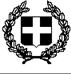 Κωδικός Σχολείου (ΥΠAIΘ)Κωδικός Σχολείου (ΥΠAIΘ)Κωδικός Σχολείου (ΥΠAIΘ)9050970ΣΤΟΙΧΕΙΑΣΤΟΙΧΕΙΑΣΤΟΙΧΕΙΑΣΤΟΙΧΕΙΑΣΤΟΙΧΕΙΑΣΤΟΙΧΕΙΑΈδρα του Σχολείου (διεύθυνση)Έδρα του Σχολείου (διεύθυνση)Έδρα του Σχολείου (διεύθυνση)Ρήγα Φεραίου 1, 16674-ΓλυφάδαΡήγα Φεραίου 1, 16674-ΓλυφάδαΡήγα Φεραίου 1, 16674-ΓλυφάδαΤηλέφωνο21089460012108946001Fax21089460012108946001e-mailmail@9dim-glyfad.att.sch.grmail@9dim-glyfad.att.sch.grΙστοσελίδαhttps:// 9dim-glyfad.att.sch.grhttps:// 9dim-glyfad.att.sch.grΔιευθύντής Σχολικής ΜονάδαςΔιευθύντής Σχολικής ΜονάδαςΔιευθύντής Σχολικής Μονάδας                      Θειόπουλος Κωνσταντίνος, ΠΕ70                      Θειόπουλος Κωνσταντίνος, ΠΕ70                      Θειόπουλος Κωνσταντίνος, ΠΕ70ΥποδιευθύντριαΥποδιευθύντριαΥποδιευθύντριαΑκαλινλάρ Στυλιανή, ΠΕ70Ακαλινλάρ Στυλιανή, ΠΕ70Ακαλινλάρ Στυλιανή, ΠΕ70Πρόεδρος ΣυλλόγουΓονέων/ΚηδεμόνωνΠρόεδρος ΣυλλόγουΓονέων/ΚηδεμόνωνΠρόεδρος ΣυλλόγουΓονέων/ΚηδεμόνωνΦωτόπουλος ΛουκάςΦωτόπουλος ΛουκάςΦωτόπουλος ΛουκάςΔιδακτικό Ωράριο Πρωινής ΛειτουργίαςΔιδακτικό Ωράριο Πρωινής ΛειτουργίαςΔιδακτικό Ωράριο Πρωινής Λειτουργίας08:00΄- 08:15΄15΄Υποδοχή μαθητών/τριών08:15΄- 09:40΄85΄1η διδακτική περίοδος09:40΄- 10:00΄20΄Διάλειμμα10:00΄- 11:30΄90΄2η διδακτική περίοδος11:30΄- 11:45΄15΄Διάλειμμα11:45΄- 12:25΄40΄5η διδακτική ώρα12:25΄- 12:35΄10΄Διάλειμμα12:35΄- 13:15΄40΄6η διδακτική ώραΛήξη υποχρεωτικού  προγράμματοςΛήξη υποχρεωτικού  προγράμματοςΛήξη υποχρεωτικού  προγράμματοςΔιδακτικό Ωράριο Ολοήμερου ΠρογράμματοςΔιδακτικό Ωράριο Ολοήμερου ΠρογράμματοςΔιδακτικό Ωράριο Ολοήμερου Προγράμματος13:15΄- 13:20΄5΄Συγκέντρωση μαθητών/τριών προς μετάβασή τους στο Ολοήμερο σχολείο13:20΄- 14:00΄40΄Διατροφική Αγωγή14:00΄- 14:15΄15΄Διάλειμμα14:15΄- 15:00΄45΄1η διδακτική ώρα15:00΄- 15:15΄15΄Διάλειμμα15:15΄- 16:00΄45΄2η διδακτική ώραΛήξη ολοήμερου προγράμματοςΛήξη ολοήμερου προγράμματοςΛήξη ολοήμερου προγράμματος1η ΣυνάντησηΤρίτη, 26/09/2023Α-Β-Γ τάξηΕνημέρωση για την Πρόοδο των μαθητών-τριών.ώρα 13:15΄- 14.00΄1η ΣυνάντησηΠέμπτη,  28/09/2023Δ-Ε-ΣΤ τάξηΕνημέρωση για την Πρόοδο των μαθητών-τριών.ώρα 13:15΄- 14.00΄2η ΣυνάντησηΤετάρτη, 22/11/2023Α-Β-Γ τάξηΕνημέρωση για την Πρόοδο των μαθητών-τριών.ώρα 13:15΄- 14.00΄2η ΣυνάντησηΠέμπτη,  23/11/2023Δ-Ε-ΣΤ τάξηΕνημέρωση για την Πρόοδο των μαθητών-τριών.ώρα 13:15΄- 14.00΄3η ΣυνάντησηΠέμπτη, 21/12/2023Α-Β-Γ τάξηΕνημέρωση για την Πρόοδο των μαθητών-τριών & χορήγηση Ελέγχων Προόδου Α΄ Τριμήνου. ώρα 13:15΄- 14.00΄3η ΣυνάντησηΠέμπτη, 21/12/2023Δ-Ε-ΣΤ τάξηΕνημέρωση για την Πρόοδο των μαθητών-τριών & χορήγηση Ελέγχων Προόδου Α΄ Τριμήνου. ώρα 13:15΄- 14.00΄4η ΣυνάντησηΔευτέρα, 05/02/2024Α-Β-Γ τάξηΕνημέρωση για την Πρόοδο των μαθητών-τριών. ώρα 13:15΄- 14.00΄4η ΣυνάντησηΤρίτη, 06/02/2024 Δ-Ε-ΣΤ τάξη Ενημέρωση για την Πρόοδο των μαθητών-τριών. ώρα 13:15΄- 14.00΄5η ΣυνάντησηΠέμπτη, 07/03/2024Α-Β-Γ τάξηΕνημέρωση για την Πρόοδο των μαθητών-τριών & χορήγηση Ελέγχων Προόδου Β΄ Τριμήνου.ώρα 13:15΄- 14.00΄5η ΣυνάντησηΠαρασκευή, 08/03/2024 Δ-Ε-ΣΤ τάξηΕνημέρωση για την Πρόοδο των μαθητών-τριών & χορήγηση Ελέγχων Προόδου Β΄ Τριμήνου.ώρα 13:15΄- 14.00΄6η ΣυνάντησηΤρίτη, 02/04/2024Α-Β-Γ τάξηΕνημέρωση για την Πρόοδο των μαθητών-τριών. ώρα 13:15΄- 14.00΄6η ΣυνάντησηΤετάρτη, 03/04/2024Δ-Ε-ΣΤ τάξηΕνημέρωση για την Πρόοδο των μαθητών-τριών. ώρα 13:15΄- 14.00΄7η ΣυνάντησηΠαρασκευή, 14-06-2024Χορήγηση Τίτλων Προόδου & Αναμνηστικών Τίτλων Σπουδών.ώρα 8:30΄ π.μΘειόπουλος ΚωνσταντίνοςΕγκρίνεται:Ημερομηνία: ……………………………………………Θειόπουλος ΚωνσταντίνοςΕγκρίνεται:Ημερομηνία: ……………………………………………Η Συντονίστρια Εκπαιδευτικού Έργου                   Εγγλέζου Φωτεινή                      Ο Διευθυντής Π.Ε Δ΄ Αθήνας                    Κουμέντος Ιωάννης